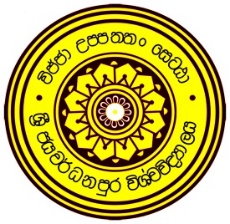 SCHEMS OF RECRUITMENT OF ACADEMIC STAFFPOST 01Post 		: Lecturer (Probationary) (Medical/ Dental)Salary Code 	: U-AC 3(IV)Salary Scale	: Rs.54,600 - 10x1,335 - 67,950 p.m. with effect from 01.01.2020Approximate Gross Salary : Rs.136,110/-  Further, Research Allowances of 35% of basic salary is entitled for ongoing research worksMethod of RecruitmentBy Open advertisementQualificationsMBBS/BDS Degree with First or Second Class (Upper Division) Honours. A candidate who has obtained a First or Second Class (Upper Division) in the Second or the Third MBBS/BDS Examination may also be considered where recruitment is for pre-clinical or Para-clinical subjects in Medical/Dental Faculties.ORMBBS/BDS Degree with Second Class (Lower Division) Honours. A candidate who has obtained a Second Class (Lower Division) Honours in the Second or the Third MBBS/BDS Examination as the case may be, and has passed the Final MBBS/BDS Examination may also be considered where recruitment is for pre-clinical or Para-clinical subjects in Medical/Dental Faculties.ORMBBS/BDS Degree and a Postgraduate Degree of at least two academic years duration in the relevant subject with a research component by way of thesis/dissertation.ORSuch academic or professional qualifications or professional experience as may be approved by the University Grants Commission upon the recommendation of the Higher Educational Institution concerned.Notes:Candidates who are included in the Medical/Dental category are those holding MBBS/BDS Degrees.The eligibility of Non- (Medical/Dental) graduates for appointment to positions in the Faculties of Medicine/Dental Sciences will be determined on the basis of qualifications prescribed for Non- (Medical/Dental) appointments.An applicant who is eligible under (2) & (3) above could be Considered for appointment only if applicants qualified under (1) above are either not available or evaluated and considered as unsatisfactory by the Selection Committee. Such appointment would require a special justification and approval of the University Grants Commission.Where MBBS/BDS Degree is awarded with Second Class Honours without designating Division (Upper/ Lower), the Selection Committee shall determine the equivalent division by scrutinizing the transcripts of candidates.Lecturer (Probationary) shall complete an induction training course (which includes Teaching/Learning methodologies) within a period of one year from the date of first appointment. This is a pre-requisite for probationary study leave and confirmation in the post. The University Grants Commission will organize this course of training twice a year i.e. December/January and June/July.POST 02Post 		: Lecturer Unconfirmed (Medical/ Dental)Salary Code 	: U-AC 3(III)Salary Scale	: Rs.69,580 - 5x1,630 - 77,730 p.m. with effect from 01.01.2020Approximate Gross Salary : Rs.182,446/- Further, Research Allowances of 35% of basic salary is entitled for ongoing research worksMethod of RecruitmentBy Open advertisementQualificationsCandidates shall possess the academic qualifications required for Lecturer (Probationary) Medical/Dental in the scheme of Recruitment (as given above)AND Who have obtained Postgraduate qualifications of MD/MS and awaiting board certification by the Postgraduate Institute of Medicine.POST 03Post & Salary CodePost 		: Senior Lecturer (Grade II) (Medical/ Dental)Salary Code 	: U-AC 3(II)Salary Scale	: Rs.79,360 - 11x1,630 - 97,290 p.m. with effect from 01.01.2020        Approximate Gross Salary : Rs.222,865/- Further, Research Allowances of 35% of basic salary is entitled for ongoing research worksMethod of RecruitmentBy Open advertisementQualificationsCandidates shall possess the academic qualifications required for Lecturer (Probationary) (Medical/Dental) as specified under post 1 in this document.AND(I)	A Masters Degree in the relevant field obtained after a full-time course of study of at least 02 academic years (or an equivalent part-time course of study) with a research component by way of thesis/dissertation or a Doctoral Degree or MD/MS & Board Certification by the Postgraduate Institute of Medicine where required or its equivalent.OR(II)	Such professional qualifications & experience as may be approved by the University Grants Commission upon the recommendation of the Higher Educational Institution concerned.ANDAt least six (6) years of experience in one or more of the followings:-Teaching at University LevelProfessional ExperienceResearch in a recognized InstitutionPostgraduate studies to acquire the qualifications Stipulated at (2) aboveNotes:An applicant who qualifies only under (3) of the qualifications for Lecturer (Probationary) (Medical/Dental) as specified under post I in this document may be exempted from 2(i) above if he/she has a Doctoral Degree/MD/MS in the relevant field.An applicant who qualifies only under (3) of the qualifications for Lecturer (Probationary) (Medical/Dental) as specified under post 1 in this document and has a Masters Degree as specified under 2(i) above may be exempted from 2(i) if he/she has evaluated research and dissemination of knowledge for minimum total of 15 marks. The marking scheme used for this purpose is section 2 (Research and Creative Works) and section 3.1 (Dissemination of knowledge) of the Marking Scheme for posts of Associate Professor/Professor. Senior Lecturer (Grade II) may be confirmed in the post on complication of 03 years of satisfactory service in the permanent cadre and complete of an induction training course (which includes (Teaching/Learning Methodologies) within a period of one year from the date of first appointment. The University Grants Commissions will organize this course of training.POST 04Post 		: Senior Lecturer (Grade I) (Medical/ Dental)Salary Code 	: U-AC 3(I)Salary Scale	: Rs.91,310 - 7x2,170 - 106,500 p.m with effect from 01.06.2020  Approximate Gross Salary : Rs.255,250/- Further, Research Allowances of 35% of basic salary is entitled for ongoing research worksMethod of RecruitmentBy Open advertisementQualificationsCandidates should possess the academic qualifications required for Lecturer (Probationary) (Medical/Dental) as stipulated under post I in this document.AND(i)	A Masters Degree in the relevant field obtained after a full-time course of study of at least 02 academic years (or an equivalent part-time course of study) with a research component by way of thesis/dissertation or a Doctoral Degree or MD/MS & Board Certification by the Postgraduate Institute of Medicine where required or its equivalent.OR(ii)Such professional qualifications & experience as may be approved by the University Grants Commission upon the recommendation of the Higher Educational Institution concerned.ANDAt least eleven (11) years of experience (of which not less than six (6) years should have been after obtaining the qualifications stipulated in 2 above) in one or more of the followings:-Teaching at University LevelProfessional ExperienceResearch in a recognized InstitutePostgraduate studies Notes:An applicant who recruited under (3) of the qualifications for Lecturer (Probationary) (Medical/ Dental) (given in post I in this document) may be exempted from 2(i) above if he/she has a Doctoral Degree/ MD/ MS in the relevant field.An applicant who is recruited under (03) of the qualification for Lecturer (Probationary) (Medical/ Dental) with Masters Degree as specified under 2(i) above may be exempted from 2(i) if he/she has evaluated research and dissemination of knowledge in conformity with current guidelines (see note (C) below)The current guideline for evaluated research record is that a candidate should obtain a minimum total of 15 marks. The marking scheme used for this purpose is Sections 2.0 and 3.1 of the marking scheme for posts of Associate Professor/ ProfessorA Senior Lecturer, Grade I may be confirmed in the post on completion of 03 years of satisfactory service in the permanent cadre which shall include satisfactory completion of course of training in Teaching/Learning methodologies for which facility will be provided by the University Grants Commission.Special Notes: Above Qualifications are as per prevailing University Grants Commission Circulars with related to the appointment of Lecturer (Probationary) and Senior Lecturer (Grade II) and Senior Lecturer (Grade I). In addition, the preference areas/subjects are given in the paper advertisement.Benefits:For Senior Lecturer (Grade I)/ Senior Lecturer (Grade II)/ Lecturer(Unconfirmed)/ Lecturer (Probationary)The other allowances determined by the University Grants Commission will be paid in addition to the above salary.Selected candidates will contribute to 10% their monthly salary to the Universities’ Provident Fund while the employer will make a contribution of 15% of their salary of which 8% will be credited to Universities Pension Fund and 7% to the Universities Provident Fund. In addition they will become contributors to the Employees Trust Fund which the University will contribute an amount equivalent to 3% of the Salary.Senior Lecturer Grade II and above eligible for one year of Sabbatical Leave with full pay or two years of without pay on completion of seven years of service. Further those proceeding abroad on Sabbatical Leave are eligible to receive full passage for self and spouse.Other Conditions:Candidates in the University Service/Government Departments/Public Corporations/Statutory Boards should channel their applications through the Heads of their respective Institutions.Applications which do not conform to these requirements. Incomplete applications and applications received after the closing date will be rejected without intimation.Name of the post applied for should be indicated on the top left hand corner of the envelope and sent under registered cover to the Deputy Registrar/Academic Establishments of the University of Sri Jayewardenepura.The Closing date of applications will be as given in the paper notice.RegistrarUniversity of Sri Jayewardenepura.Gangadawila.Nugegoda.